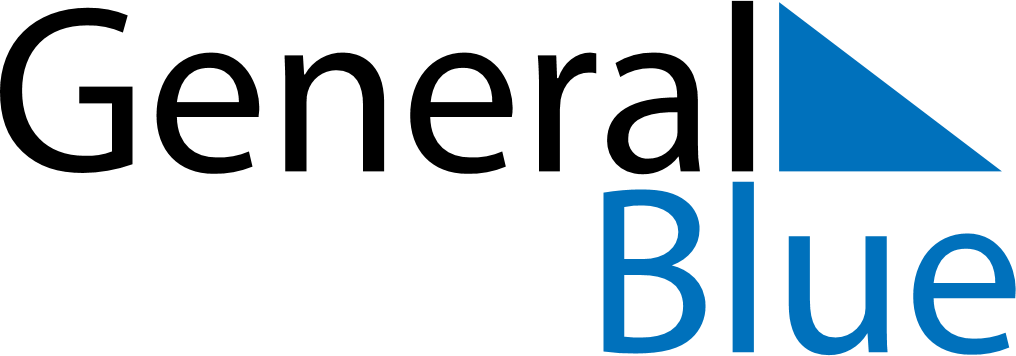 Anguilla 2019 HolidaysAnguilla 2019 HolidaysDATENAME OF HOLIDAYJanuary 1, 2019TuesdayNew Year’s DayMarch 2, 2019SaturdayJames Ronald Webster DayApril 19, 2019FridayGood FridayApril 21, 2019SundayEaster SundayApril 22, 2019MondayEaster MondayMay 1, 2019WednesdayLabour DayMay 30, 2019ThursdayAnguilla DayJune 9, 2019SundayPentecostJune 10, 2019MondayWhit MondayJune 10, 2019MondayCelebration of the Birthday of Her Majesty the QueenAugust 1, 2019ThursdayAugust ThursdayAugust 2, 2019FridayConstitution DayAugust 5, 2019MondayAugust MondayDecember 19, 2019ThursdayNational Heroes and Heroines DayDecember 25, 2019WednesdayChristmas DayDecember 26, 2019ThursdayBoxing Day